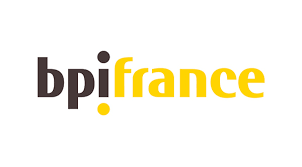 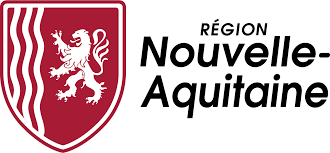 Partie à compléter par le prescripteurNom / Prénom :Structure :1. Selon vous, quel sera l’effet de levier de l’aide financière PTI sur le développement de l’entreprise ?2. Financement du projetComment l’entreprise va-t-elle financer sa quote-part et le projet : état des Fonds propres & plan de financement3. Au-delà de la PTI, quels sont les besoins de l’entreprise ?Que préconise le prescripteur pour y répondre ?Citer les besoins de l’entreprise Indiquer les mises en relation (*), le besoin d’accompagnement …(*) Mise en relation avec des partenaires de l’écosystème d’innovation : prestataires, sous-traitants, laboratoires de recherche, organismes en Propriété Industrielle, pôles / clusters, financeurs, etc…